ΑΠΟΦΑΣΗΗ Πρόεδρος του Τμήματος Επιστήμης Φυτικής Παραγωγής Έχοντας υπόψη:1.  Τις διατάξεις της Παραγράφου 6 του Άρθρου 18 του Κεφαλαίου Δ' του Ν. 4559 (ΦΕΚ 142/τ.Α' /3.8.2018)2.  Τις διατάξεις του Εδαφίου δ, της Παραγράφου 1 του Άρθρου 21 του Ν. 4485 (ΦΕΚ 114/τ.Α' /4.8.2017)3.  Τη με αριθμ. 153348/21/15.9.2017 Υπουργική Απόφαση του ΥΠ.Π.Ε.Θ. (ΦΕΚ 3255/2017,τ.Β') όπως αυτή τροποποιήθηκε με τη με αριθμ. 191014/21/13.11.2017 Υπουργική Απόφαση του ΥΠ.Π.Ε.Θ. (ΦΕΚ 3969/2017, τ. Β')4. Τη  με ημερομηνία 09-07-2020  προκήρυξη εκλογών της Προέδρου του Τμήματος,  για την ανάδειξη εκπροσώπων της κατηγορίας του Εργαστηριακού Διδακτικού Προσωπικού Ε.ΔΙ.Π. στα συλλογικά όργανα του Τμήματος Επιστήμης Φυτικής Παραγωγής Α Π Ο Φ Α Σ Ι Ζ Ε ΙΤον ορισμό της Τριμελούς Εφορευτικής Επιτροπής, με τα ισάριθμα αναπληρωματικά μέλη, η οποία έχει την ευθύνη διεξαγωγής της εκλογικής διαδικασίας για την ανάδειξη εκπροσώπων της κατηγορίας του Εργαστηριακού Διδακτικού Προσωπικού Ε.ΔΙ.Π., στα συλλογικά όργανα του Τμήματος Επιστήμης Φυτικής Παραγωγής, ως ακολούθως: Τακτικά Μέλη Εφορευτικής Επιτροπής:κ. Αναστασία Βενιεράκη, μέλος Ε.ΔΙ.Π. του Τμήματος Επιστήμης Φυτικής Παραγωγής,            ως Πρόεδροκ. Ηλία Κιούλο, μέλος Ε.ΔΙ.Π. του Τμήματος Επιστήμης Φυτικής Παραγωγής, μέλοςκ. Αιμιλία–Ελένη Νικολοπούλου, μέλος Ε.ΔΙ.Π. του Τμήματος Επιστήμης Φυτικής Παραγωγής, μέλοςΑναπληρωματικά Μέλη Εφορευτικής Επιτροπής: κ. Αντώνιο Τσαγκαράκη, μέλος Ε.ΔΙ.Π. του Τμήματος Επιστήμης Φυτικής         Παραγωγής,  αναπληρωματικό μέλοςκ. Ανδρέα Ροπόκη, μέλος Ε.ΔΙ.Π. του Τμήματος Επιστήμης Φυτικής Παραγωγής, αναπληρωματικό μέλοςκ. Φωτούλα Δρούλια, μέλος Ε.ΔΙ.Π. του Τμήματος Επιστήμης Φυτικής Παραγωγής, αναπληρωματικό μέλοςΗ παρούσα απόφαση να αναρτηθεί στον δικτυακό τόπο του Ιδρύματος, στο πεδίο εκλογές και στις Ανακοινώσεις του Τμήματος Επιστήμης Φυτικής Παραγωγής  και να σταλεί μέσω ηλεκτρονικού ταχυδρομείου σε όλα τα μέλη Ε.ΔΙ.Π. του Τμήματος. Η ΠΡΟΕΔΡΟΣ ΤΟΥ ΤΜΗΜΑΤΟΣΤΟΥ ΕΠΙΣΤΗΜΗΣ ΦΥΤΙΚΗΣ ΠΑΡΑΓΩΓΗΣ                 *ΜΑΡΙΑ ΠΑΠΑΦΩΤΙΟΥΚΑΘΗΓΗΤΡΙΑ*Η υπογραφή έχει τεθεί στο πρωτότυπο που τηρείται στο αρχείο του Τμήματος.Συνημμένα :Προκήρυξη Εκλογών Εκλογικό κατάλογο Μελών Ε.ΔΙ.Π.ΦΕΚ 3255/2017,τ.Β' &  ΦΕΚ 3969/2017, τ. Β'Ν. 4559/2018 , Ν. 4485/2017, Αιτήσεις υποψηφιότητας θα διαβιβαστούν από τη Διεύθυνση ΔιοικητικούΕσωτερική διανομή:Γραμματεία  Τμήματος Επιστήμης Φυτικής Παραγωγής   Τμήμα Α' Προσωπικού (Διεύθυνση  Διοικητικού)-	Τμήμα Δ' Διοικητικής Μέριμνας (Διεύθυνση Διοικητικού)Σύλλογο Μελών Ε.ΔΙ.Π  Τμήματος Επιστήμης Φυτικής ΠαραγωγήςΓΕΩΠΟΝΙΚΟ ΠΑΝΕΠΙΣΤΗΜΙΟ ΑΘΗΝΩΝΕΚΛΟΓΙΚΟΣ ΚΑΤΑΛΟΓΟΣ ΓΙΑ ΤΗΝ ΕΚΛΟΓΗ ΕΚΠΡΟΣΩΠΩΝ ΤΗΣ ΚΑΤΗΓΟΡΙΑΣ Ε.ΔΙ.Π. ΣΤΗ ΣΥΝΕΛΕΥΣΗ ΤΟΥ ΤΜΗΜΑΤΟΣ ΕΠΙΣΤΗΜΗΣ ΦΥΤΙΚΗΣ ΠΑΡΑΓΩΓΗΣ,ΤΗΣ ΣΧΟΛΗΣ ΕΠΙΣΤΗΜΩΝ ΤΩΝ ΦΥΤΩΝΟΜΑΔΑ ΕΚΛΕΚΤΟΡΩΝΆδεια εκπόνησης διδακτορικής διατριβής: Μαλανδράκης ΑναστάσιοςΕΛΛΗΝΙΚΗ ΔΗΜΟΚΡΑΤΙΑ		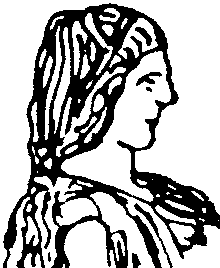 ΓΕΩΠΟΝΙΚΟ ΠΑΝΕΠΙΣΤΗΜΙΟ ΑΘΗΝΩΝΣΧΟΛΗ ΕΠΙΣΤΗΜΩΝ ΤΩΝ ΦΥΤΩΝΤΜΗΜΑ ΕΠΙΣΤΗΜΗΣ ΦΥΤΙΚΗΣ ΠΑΡΑΓΩΓΗΣΓΡΑΜΜΑΤΕΙΑ Πληροφορίες: κ. Θεοδώρα Ζαμπέλη Ιερά Οδός 75, 118 55  ΑΘΗΝΑΤηλ.:  210-529.4522e-mail::  theoz@aua.grΕΛΛΗΝΙΚΗ ΔΗΜΟΚΡΑΤΙΑ		ΓΕΩΠΟΝΙΚΟ ΠΑΝΕΠΙΣΤΗΜΙΟ ΑΘΗΝΩΝΣΧΟΛΗ ΕΠΙΣΤΗΜΩΝ ΤΩΝ ΦΥΤΩΝΤΜΗΜΑ ΕΠΙΣΤΗΜΗΣ ΦΥΤΙΚΗΣ ΠΑΡΑΓΩΓΗΣΓΡΑΜΜΑΤΕΙΑ Πληροφορίες: κ. Θεοδώρα Ζαμπέλη Ιερά Οδός 75, 118 55  ΑΘΗΝΑΤηλ.:  210-529.4522e-mail::  theoz@aua.grΑΝΑΡΤΗΤΕΑ ΣΤΟ ΔΙΑΔΙΚΤΥΟΑθήνα  16-07-2020Αριθ. πρωτ.:230Προς: Την Εφορευτική Επιτροπή           Τακτικά μέλη           κ. Αναστασία Βενιεράκη            κ. Ηλία Κιούλο           κ. Αιμιλία–Ελένη Νικολοπούλου          Αναπληρωματικά μέλη          κ. Αντώνιο Τσαγκαράκη           κ. Ανδρέα Ροπόκη          κ. Φωτούλα Δρούλια           μέλη Ε.ΔΙ.Π.             του Τμήματος  Επιστήμης            Φυτικής Παραγωγής ΑΝΑΡΤΗΤΕΑ ΣΤΟ ΔΙΑΔΙΚΤΥΟΑθήνα  16-07-2020Αριθ. πρωτ.:230Προς: Την Εφορευτική Επιτροπή           Τακτικά μέλη           κ. Αναστασία Βενιεράκη            κ. Ηλία Κιούλο           κ. Αιμιλία–Ελένη Νικολοπούλου          Αναπληρωματικά μέλη          κ. Αντώνιο Τσαγκαράκη           κ. Ανδρέα Ροπόκη          κ. Φωτούλα Δρούλια           μέλη Ε.ΔΙ.Π.             του Τμήματος  Επιστήμης            Φυτικής Παραγωγής Θέμα:«Ορισμός Τριμελούς Εφορευτικής Επιτροπής για την ανάδειξη εκπροσώπων της κατηγορίας του Εργαστηριακού Διδακτικού Προσωπικού Ε.ΔΙ.Π. στα συλλογικά όργανα του Τμήματος Επιστήμης Φυτικής Παραγωγής», ακαδ. Έτους  2020-2021«Ορισμός Τριμελούς Εφορευτικής Επιτροπής για την ανάδειξη εκπροσώπων της κατηγορίας του Εργαστηριακού Διδακτικού Προσωπικού Ε.ΔΙ.Π. στα συλλογικά όργανα του Τμήματος Επιστήμης Φυτικής Παραγωγής», ακαδ. Έτους  2020-2021Α/ΑΟΝΟΜΑΤΕΠΩΝΥΜΟΠΑΤΡΩΝΥΜΟΒενιεράκη ΑναστασίαΣπυρίδωνΓεωργίου ΠαναγιώτηςΒασίλειοςΓκούφα ΜαρίαΝικόλαοςΔρούλια ΦωτούλαΗλίαςΚατσιλέρος ΑναστάσιοςΔημήτριοςΚεφαλογιάννη ΗώΕμμανουήλΚιούλος Ηλίας ΠαναγιώτηςΛαζαράκης ΔημήτριοςΜιχαήλΜατσούκης ΑριστείδηςΣπυρίδωνΜπερτσουκλής ΚωνσταντίνοςΦώτιοςΜπούζα ΔέσποιναΣπυρίδωνΜπρέστα ΠαναγιώταΣπυρίδωνΝικολόπουλος ΔημοσθένηςΚωνσταντίνοςΝικολοπούλου Αιμιλία-ΕλένηΛεωνίδαςΝτούλας ΝικόλαοςΒασίλειοςΠαζιώτου ΓεωργίαΝικόλαοςΠάνου ΕλένηΝικόλαοςΠαπάζογλου ΕλένηΓεώργιοςΡοπόκης ΑνδρέαςΒασίλειοςΤσαγκαράκης ΑντώνιοςΕμμανουήλΤσιώρος ΣτυλιανόςΙωάννηςΦραγκογεώργη ΓαρυφαλλιάΑπόστολοςΧαλκιά ΧριστίναΑνάργυροςΧαραλαμπόπουλος ΙωάννηςΝικόλαος